 ВИСОКА ШКОЛА СТРУКОВНИХ СТУДИЈА ЗА ОБРАЗОВАЊЕ ВАСПИТАЧА И ТРЕНЕРАВЕШТИНЕ КОМУНИКАЦИЈЕ СА ПАЦИЈЕНТОМЈУН 2017. – РЕЗУЛТАТИНАПОМЕНА: ИСПИТ/ КОЛОКВИЈУМ СУ ПОЛОЖИЛИ СТУДЕНТИ/КИЊЕ КОЈИ ИМАЈУ 10 И ВИШЕ БОДОВА. МАКСИМАЛАН БРОЈ БОДОВА ЈЕ 20.У СУБОТИЦИ,   18.6.2017.				                               ДР ЈАСМИНА КНЕЖЕВИЋ, СПЕЦ.Р.Б.БР. ИНДЕКСАИМЕ И ПРЕЗИМЕБОДОВИНАПОМЕНА1.96Александра Јовић 20други кол.2.17Марија Томас11.53.35Иштван Јаноши114.23Александра Николић10.5други кол.5.9Винка Митровић76.3Клаудија Орто4.57.95Весна Вишњић2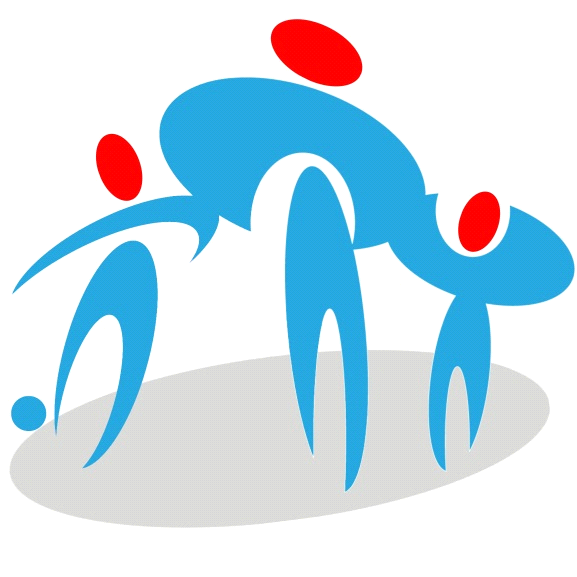 